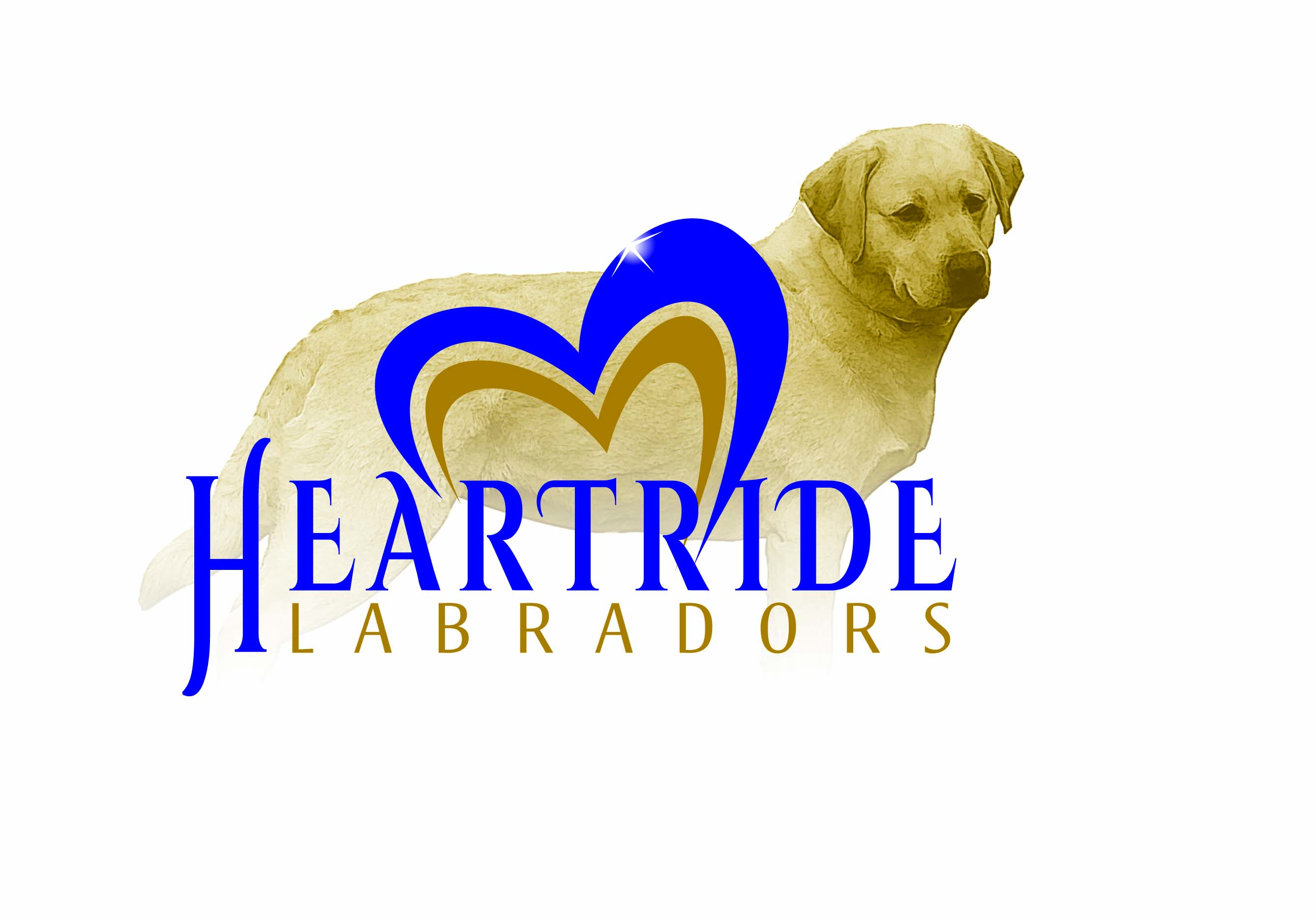 Puppy Questionnaire:Name	_______________________________________________Address______________________________________________City/State/Zip__________________________________________Email________________________________________________Phone_______________________________________________Best time to call?_______________________________________How many adults in your home? ____Children? How many?____________Ages?__________________Have you ever had a dog before? A Labrador?__________________________Other pets in the home?_________________________________Who will be the primary caregiver of the puppy?______________Where will the puppy live (inside, outside, combination of both)?_________________________________________________Is there anyone home during the day?_______________Will there be anyone available to exercise or feed the puppy during the day?_________Where will the puppy be when no one is at home?____________________Are you going to crate train the puppy? ___________________What activities would you like to do with your puppy? ___________________________________________________________Why a Labrador?_____________________________________________________Do you prefer male or female?_____________Do you prefer black or yellow?_____________How did you hear about our kennel?______________________________________Any questions for me?_________________________________________________